COMPETENCES EVALUEES :C1. « Connaître la date du voyage de Christophe Colomb découvrant l’Amérique (repère temporel) ».C2. « Connaître les principales caractéristiques du voyage de Christophe Colomb et de la découverte d’un nouveau monde ».Répondre par des phrases réponses.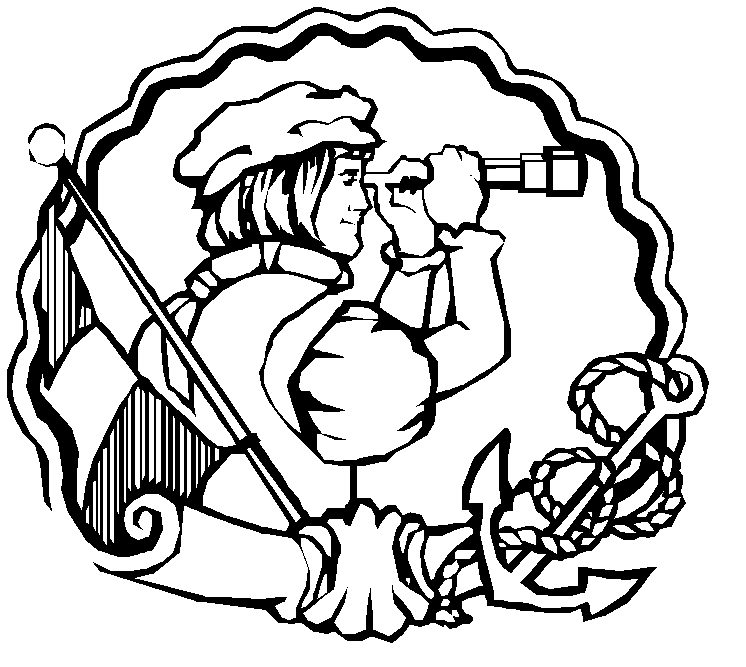 EXERCICE 1 : LA DATE DU VOYAGE DE CHRISTOPHE COLOMB     (C1)Question : En quelle année Christophe Colomb a-t-il réalisé son voyage ?…………………………………………………………………...………………………A(acquis)AR(à renforcer)ECA(en cours d’acquisition)NA(non acquis)